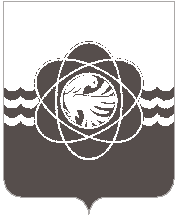 П О С Т А Н О В Л Е Н И Еот _18.05.2022______ № __326____В соответствии с Федеральным законом Российской Федерации от 27.07.2010 № 210-ФЗ «Об организации предоставления государственных и муниципальных услуг», письмом заместителя Губернатора Смоленской области от 14.01.2022 № 09/00004 (вх. от 17.01.2022 № 0164), постановлением Администрации муниципального образования «город Десногорск» Смоленской области от 12.09.2019 № 1000 «О порядке разработки и утверждения административных регламентов предоставления муниципальных услуг», в целях приведения в соответствие с действующим законодательствомАдминистрация муниципального образования «город Десногорск» Смоленской области постановляет:Внести в Административный регламент предоставления государственной услуги «Выдача органом опеки и попечительства предварительного разрешения, затрагивающего осуществление имущественных прав несовершеннолетних и подопечных», переданной на муниципальный уровень, утвержденный постановлением Администрации муниципального образования «город Десногорск» Смоленской области от 14.06.2016 № 627 (ред. от 17.07.2017 № 691), следующие изменения: Абзац 13 подпункта «а» пункта 2.6.1 подраздела 2.6 раздела 2 исключить.Подпункт «г» пункта 2.7.1 подраздела 2.7 раздела 2 исключить.Отделу информационных технологий и связи с общественностью (Е.М. Хасько) разместить настоящее постановление на официальном сайте Администрации муниципального образования «город Десногорск» Смоленской области в сети Интернет.Контроль исполнения настоящего постановления возложить на председателя Комитета по образованию Администрации муниципального образования «город Десногорск» Смоленской области Т.В. Токареву. Глава муниципального образования «город Десногорск» Смоленской области 				     А.А. НовиковО внесении изменений в Административный регламент предоставления государственной услуги «Выдача органом опеки и попечительства предварительного разрешения, затрагивающего осуществление имущественных прав несовершеннолетних и подопечных», переданной на муниципальный уровень, утвержденный постановлением Администрации муниципального образования «город Десногорск» Смоленской области от 14.06.2016 № 627 